  استمارة تقييم الإنجاز العلمي لاستحقاق بدل مكافأة التميز# الجزء الأول: يعبأ هذا الجزء من قبل الباحث، ويصادق عليها رئيس القسم، وعميد الكلية:    # الإقرار:# الجزء الثاني: للاستعمال الرسمي من قبل المجلس العلمي:ملاحظة: لن يقبل أي طلب ما لم تكن بياناته مكتملة ودقيقة1اسم الباحث2الرتبة العلمية عند نشر البحثمنفرد / مشترك3عنوان البحث4اسم المجلة5رابط البحث على موقع المجلة6عدد المشاركينترتيب الباحث بين المشاركين7تصنيف المجلة (محلية /عالمية)فئة المجلة8نسبة المكافأة لجميع الباحثين بموجب تصنيف المجلةالنسبة النهائية للباحث من راتب الدرجة الأولى في رتبته العلمية عند النشر9تاريخ نشر البحث بالميلادي
(بداية الصرف)الرقم التسلسلي للمجلة ISSNنقر نحن الموقعون أدناه بدقة المعلومات المقدمة من الباحث أعلاه، وأن الباحث لم يسبق له التقدم بهذه الاستمارة، وأنه على رأس عمله بالجامعة، وأن الباحث ليس رئيسا لهيئة تحرير المجلة المنشور فيها البحث ولا عضوا فيها.نقر نحن الموقعون أدناه بدقة المعلومات المقدمة من الباحث أعلاه، وأن الباحث لم يسبق له التقدم بهذه الاستمارة، وأنه على رأس عمله بالجامعة، وأن الباحث ليس رئيسا لهيئة تحرير المجلة المنشور فيها البحث ولا عضوا فيها.نقر نحن الموقعون أدناه بدقة المعلومات المقدمة من الباحث أعلاه، وأن الباحث لم يسبق له التقدم بهذه الاستمارة، وأنه على رأس عمله بالجامعة، وأن الباحث ليس رئيسا لهيئة تحرير المجلة المنشور فيها البحث ولا عضوا فيها.نقر نحن الموقعون أدناه بدقة المعلومات المقدمة من الباحث أعلاه، وأن الباحث لم يسبق له التقدم بهذه الاستمارة، وأنه على رأس عمله بالجامعة، وأن الباحث ليس رئيسا لهيئة تحرير المجلة المنشور فيها البحث ولا عضوا فيها.اسم مقدم الطلبالتوقيعاسم رئيس القسمالتوقيعاسم عميد الكليةالتوقيعدقة البيانات وصحتهادقة البيانات وصحتها       دقيقة                  تعاد للكلية للتدقيق 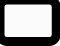 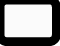        دقيقة                  تعاد للكلية للتدقيق مدى استيفاء الطلب للشروطمدى استيفاء الطلب للشروط       مستوفي                غير مستوفي       مستوفي                غير مستوفيالموافقة على الصرف حسب البيانات اعلاهالموافقة على الصرف حسب البيانات اعلاه       موافقة                  لم تتم الموافقة       موافقة                  لم تتم الموافقةرقم محضر اللجنة والتوصيةرقم محضر اللجنة والتوصيةاسم رئيس اللجنة المختصةالتوقيع